RAPORT STATISTICprivind măsurile  de ocupare şi protecţie socială a persoanelor aflate în căutarea unui loc de muncă, realizate de către agenţiile pentru ocuparea forţei de muncăale Republicii Moldova în ianuarie – septembrie 2019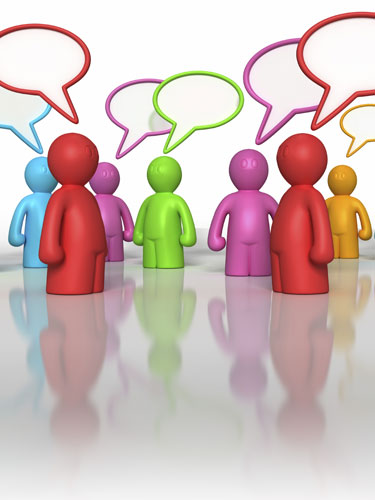 СТАТИСТИЧЕСКИЙ ОТЧЕТo мерах занятости и социальной защиты лиц, находящиеся в поиске работы, реализованных  агентствами занятости населения Республики Молдова за январь – сентябрь  2019STRUCTURA ŞOMERILORСТРУКТУРА БЕЗРАБОТНЫХ1. 1. Numărul şomerilor înregistraţi conform studiilor, vârstei şi formelor de proprietateЧисленность зарегистрированных безработных по видам образования, возрастным категориям и формам собственности              1.2 Motivele aflării în şomaj        Причины безработицы1. 3. Evoluţia numărului şomerilor        Движение численности безработных 1.4   Repartizarea persoanelor după durata şomajului Распределение по продолжительности безработицыII. ACCESUL LA MĂSURI ACTIVE DE STIMULARE A OCUPĂRII FORŢEI DE MUNCĂ     ДОСТУП К АКТИВНЫМ МЕРАМ СТИМУЛИРОВАНИЯ ЗАНЯТОСТИ НАСЕЛЕНИЯ2.1.Servicii de mediere a muncii   Посреднические услуги при трудоустройстве2. 2.  Administrarea locurilor de muncă libere  (de la începutul anului)              Управление вакантными местами (с начала года)       2.3 Servicii de informare şi consiliere profesionalăУслуги по информированию и профессиональному консультированию2. 4.  Formarea profesională a şomerilor Профессиональная подготовка безработныхIII.  ACCESUL LA MĂSURI PASIVE DE PROTECŢIE SOCIALĂ A ŞOMERILORДОСТУП К ПАСИВНЫМ МЕРАМ  СОЦИАЛЬНОЙ ЗАЩИТЫ БЕЗРАБОТНЫХ3.1. Structura beneficiarilor de ajutor de şomajСтруктура безработных получающих пособие по безработице3.3. Evoluţia numărului beneficiarilor de ajutor de şomaj şi a numărului   beneficiarilor de alocaţii de integrare sau reintegrare profesionalăДвижение численности безработных получающих пособия по безработице и по трудоустройству                            3. 4. Durata primirii ajutoarelor de şomaj şi alocaţiei de integrare sau reintegrare profesională      Продолжительность выплаты пособий по безработице и по трудоустройству3. 2.  Structura beneficiarilor de alocaţie de integrare sau reintegrare profesională   Структура безработных получающих пособие по трудоустройствуNr. crt.№IndicatoriПоказателиÎnregistraţiЗарегистрированыÎnregistraţiЗарегистрированыPlasaţi în câmpul munciiТрудоустроеныPlasaţi în câmpul munciiТрудоустроеныNr. crt.№IndicatoriПоказателиTotalвсегоFemeiженщинTotalвсегоFemeiженщинAB123401.Şomeri  - totalБезработные -  всего2006695669092434802.din care au lucrat:из них работали:în profesii de muncitoriпо профессиям рабочих869439367255326003.în post de funcţionarна должностях служащих342717881837108804.Din rândul 01:Из строки 01:proveniţi din muncăпотерявшие работу751835974211204605.au revenit pe piaţa muncii după o întrerupereвернувшиеся на рынок труда после перерыва46052127164581106.pentru prima dată sunt în căutarea unui loc de muncăвпервые ищущие работу794338423236149107.din rândul 06, fără profesiiиз строки 06, без професий64483192XX08.Din rândul 01:Из строки 01:persoane  cu studii primareлица с начальным  образованием177792742320809.persoane cu studii gimnaziale (9 clase)лица с гимназическим образованием (9классов)837140424206201810.persoane cu studii liceale şi medii de cultură generală (11-12 clase)лица с лицейским и общим образованием(11-12 классов)31071453139264411.persoane cu studii secundare profesionaleлица с начальным профессиональным образованием38481339182767512.persoane cu studii medii de specialitate(colegii şi fostele tehnicumuri)лица со среднем специальном образованием  (колледжи и бывшие техникумы )125274153733013.persoane cu studii superioareлица с высшим образованием1710106470747314.Din rândul 01 – după categorii de vârstăИз строки 01 – по возрасту16 – 24     ani / лет320015.25 – 29     ani / лет27171407137068116.30 – 49    ani / лет20861071103747417.50 – 65    ani / лет987550304606237818.Din rândul 01 au activat:Из строки 01 были заняты:agriculturăсельское хозяйство53852056207981519.industrieпромышленность2006787124253520.Din rândul 19:Из строки 19- industria prelucrătoare- обрабатывающая промышленность234412423380178621.construcţiiстроительство224712013270172522.comerţ cu ridicata şi cu amănuntulоптовая и розничная торговля6151138906123.transporturi, depozitare şi comunicaţiiтранспорт, складское хозяйство и связь182595093250524.tranzacţii imobiliareоперации с недвижным имуществом52916134012225.administraţie publică; asistenţă socială obligatorieгосударственное управление и оборона; обязательное социальное страхование1876126.învăţământобразование102346453231427.sănătate şi asistenţă socialăздравоохранение и социальные услуги97160930822328.hoteluri şi restauranteгостиницы и рестораны44132931426329.alte activităţi de servicii colective, sociale şi personaleпрочие коммунальные, социальные и персональные услуги000030.Alte tipuri de activităţiПрочие услуги190187187341431.Din rândul 01 – pe forme de proprietate:из 01 стр.  по формам собственности:proprietate publicăпубличная  собственность43718827512432.proprietate privatăчастная собственность378018711867102933.alte forme de proprietateдругие формы собственности6669299954052581Nr. сrt..№IndicatoriПоказателиÎnregistraţi ЗарегистрированыÎnregistraţi ЗарегистрированыPlasaţi în câmpul munciiТрудоустроеныPlasaţi în câmpul munciiТрудоустроеныNr. сrt..№IndicatoriПоказателиTotalвсегоFemeiженщинTotalвсегоFemeiженщинAB123401.Numărul şomerilor – totalЧисло безработных – всего2006495659092434802.Din care:        из них:Persoane demisionateЛица в отставке875140834224205303.Persoane сoncediateУволенные лица5219341604.Persoane a căror contract individual de muncă a încetat în circumstanţe ce nu depind de voinţa părţilorЛица,чей индивидуальный трудовой договор был прекращен по обстоятельствам не зависсящим от воли сторон 71228354226805.Tineri care au satisfăcut serviciul militar sau de alternativăУволенные из вооруженных сил9113106.Absolvenţi ai gimnaziilor (9 clase), liceelor şi şcolilor de cultură generală (11 – 12 clase)Выпускники гимназий (9 классов) лицеев и общеобразовательных школ (11 – 12 классов)1877102770035607.Absolvenţi ai şcolilor secundare profesionaleВыпускники профессиональных училищ6326653208.Absolvenţi ai instituţiilor de învăţământ mediu de specialitate (colegii)Выпускники со среднем специальном образованием647409.Absolvenţi ai instituţiilor  de învăţământ superiorВыпускники с высшим образованием3318201210.Persoane eliberate din locul de detenţie sau din instituţia de reabilitare socialăЛица, освобожденные из мест лишения свободы или из учреждений социальной реабилитации 1531737511.Persoane ce au încetat să muncească renunţând  la licenţă  pentru desfăşurarea unei activităţi de întreprinzător sau pe bază de patentăЛица, прекратившие трудовую деятельность, отказавшись от лицензии на осуществление предпринимательской деятельности или от деятельности на основе патента111112.Persoane care au încetat să muncească peste hotare în condiţiile încheierii preliminare  a unui contract individul de asigurări sociale de statЛица прекратившие трудовую деятельность за рубежом на условиях предварительного заключения индивидуального договора государственного социального страхования5342002217013.Invalizi Инвалиды 4071811557214.VeteraniВетераны 2817015.Alte categoriiДругие категории16949808578653794Nr. сrt.№IndicatoriПоказателиTOTALВсегоDin col 1:     Из 1 кол.:Din col 1:     Из 1 кол.:Din col 1:     Из 1 кол.:Nr. сrt.№IndicatoriПоказателиTOTALВсегоFemeiЖенщинTineri молодежь16 – 29 ani / летLocuitori ruraliЖители сел. мест.AB123401.Aflaţi în evidenţă la începutul anuluiСостояли на учете на начало года18696902535151318702.Înregistraţi de la începutul anuluiЗарегистрированы с начала года20064956548031265503.Plasaţi în câmpul muncii de la începutul anuluiТрудоустроены с начала года909243482407596604.Ieşiţi din evidenţă de la începutul anuluiСняты с учета с начала года 18304852540311242105.Stau în evidenţă la finele perioadei de raportareСостоят на учете в конце отчетного периода1136457171880745506.Vizite efectuate de şomeri la agenţia de ocupare a forţei de muncă, de la începutul anului Количество посещений безработными агентства занятости, с начала года14695373622243519866607.Din rândul 04: Из 04 строки:S-au plasat în câmpul muncii de sinestătătorТрудоустроились самостоятельно32961649766235708. Au pierdut legătura cu agenţia sau au refuzat serviciul agenţieiПотеряли связь с агентством или отказались от ее услуг11675XXX09.S-au restabilit la locul precedent de lucru, Вернулись на прежнее рабочее место7XXX10.S-au pensionatВышли на пенсию553XXX11.Au plecat în concediu de maternitateВышли в декретном отпуске 137XXX12.Alte motiveПрочие причины2636XXXNr. crt.№IndicatoriПоказатели Numărul şomerilor înregistraţi de la începutul anului, inclusiv cei aflaţi în evidenţă la începutul anuluiDurata şomajului Продолжительность безработицыDurata şomajului Продолжительность безработицыDurata şomajului Продолжительность безработицыDurata şomajului Продолжительность безработицыNr. crt.№IndicatoriПоказатели Numărul şomerilor înregistraţi de la începutul anului, inclusiv cei aflaţi în evidenţă la începutul anuluipână la 6 luniдо 6 месяцев6 – 12luni/месяцев12 – 24 luni/месяцевpeste 24 luniболее 24 месяцевAB1234501.Total, Всегоdin care, из них3876022997100234178156202.FemeiЖенщины 18590106345052213277203.BărbaţiМужчины  20170123634971204679004.16 – 24 ani  /лет4702331311442073805.FemeiЖенщины240616426281152106.BărbaţiМужчины22961671516921707.25 – 29 ani  /лет361625018002565908.FemeiЖенщины186512044841403709.BărbaţiМужчины175112973161162210.30 – 49 ani  /лет18815114244770190671511.FemeiЖенщины978256102635111841912.Bărbaţi Мужчины903358142135788296 13.50 – 65 ani  /лет1162457563309180975014.FemeiЖенщины45352176130575929515.BărbaţiМужчины7089358020041050455Nr. crt.№IndicatoriПоказатели ÎnregistrateЗарегистрированыÎnregistrateЗарегистрированыDin care:  Из них: plasate în câmpul munciiТрудоустроены Din care:  Из них: plasate în câmpul munciiТрудоустроены Nr. crt.№IndicatoriПоказатели TotalВсего FemeiЖенщины TotalВсего FemeiЖенщины AB123401.Persoane aflate în căutarea unui loc de muncă, care au beneficiat de servicii de mediere a munciiЛица, , которые пользовались посредническими услугами1805484839347427102.din care: - cu statut de şomerиз них: - со статусом безработного15529773388314210Nr. crt.№IndicatoriПоказатели Total de la începutul anuluiВсего с начала годаÎn trimestrul de raportareВ отчетном кварталеAB1201.Numărul unităţilor economice, care au prezentat ofertele de locuri de muncă Число предприятий предложившие вакантные места3335137102.Numărul locurilor libere de muncă înregistrateЧисло зарегистрированных рабочих  мест5764145203.Din care:          Из них:pentru functionariдля служащих6977165404.pentru muncitoriдля рабочих20742547005.Din rândul 05, conform formelor de proprietate:Из строки 05, по формам собственности:proprietatea publicăпубличная  собственность5772138106.proprietatea  privatăчастная собственность16202459510.alte forme de proprietateдругие формы собственности57451148Nr. crt.№IndicatoriПоказателиTOTALВсегоDin col. 1 Из 1 кол. Din col. 1 Из 1 кол. Din col. 1 Из 1 кол. Nr. crt.№IndicatoriПоказателиTOTALВсегоFemeiженщиныPlasaţi în câmpul munciiТрудоустроеныÎnmatriculaţi la cursuri de formare profesionalăЗачислены на курсахAB12340.1Beneficiari de servicii de informare şi consiliere profesională din care:482822266684725260.2Persoane cu statut de şomer, care au beneficiat de servicii de informare şi consiliere profesional.Лица со статусом безработного, обхваченные услугами по профессиональной ориентации34667167098054526Nr. crt.№IndicatoriПоказателиUrmau pregătirea profesională la început anuluiПродолжили профессиональноеобучение на начало годаÎnmatriculaţi la cursuri,    totalЗачислены на курсы,    всегоAu absolvit cursurileОкончили обучениеAu absolvit cursurileОкончили обучениеAu absolvit cursurileОкончили обучениеAu absolvit cursurileОкончили обучениеPlasaţi în câmpul munciiТрудоустроеныPlasaţi în câmpul munciiТрудоустроеныNr. crt.№IndicatoriПоказателиUrmau pregătirea profesională la început anuluiПродолжили профессиональноеобучение на начало годаÎnmatriculaţi la cursuri,    totalЗачислены на курсы,    всегоTotalВсегоDin care:Из них:Din care:Из них:Din care:Из них:Plasaţi în câmpul munciiТрудоустроеныPlasaţi în câmpul munciiТрудоустроеныNr. crt.№IndicatoriПоказателиUrmau pregătirea profesională la început anuluiПродолжили профессиональноеобучение на начало годаÎnmatriculaţi la cursuri,    totalЗачислены на курсы,    всегоTotalВсегоCalificareПрофессиональная подготовкаRecalificareПереподготовкаPerfecţionareПовышение квалификацииPrin confirmareС подтверждениемDe sinestătătorСамостоятельно AB1234567801.Total persoaneВсего человек68041152631170042053814902.Din care:     Из них:Femei женщины454273355220480289362109Nr.crt.№IndicatoriПоказателиTOTALВсегоDin col.1Из 1 кол.Din col.1Из 1 кол.Nr.crt.№IndicatoriПоказателиTOTALВсегоfemeiженщинlocuitori          ruraliЖители сел. ест.AB12301.Numărul beneficiarilor de ajutor de şomajЧисло получающих  пособие по безработицеDin care numărul beneficiarilor al căror  contract individual de muncă a fost desfăcut în următoarele circumstanţe:Из них число получающих пособие трудовой договор с которыми был расторгнут по следующим причинам:26521402142202.Deces al angajatorului (persoană fizică), declarare a acestuia decedat sau dispărut fără urmă prin hotărâre a instanţei de judecatăсмерть работодателя - физического лица, признание его умершим или безвестно отсутствующим решением судебной инстанции52503.Lichidare a unităţii sau încetarea a activităţii angajatorului persoană fizicăликвидация предприятия либо прекращения деятельности работодателя – физического лица11104.Reducere a numărului sau a statelor de personal din unitateсокращение численности или штата работников предприятия31416220405. Retragere, de către autorităţile competente, a autorizaţiei (licenţei) de activitate a unităţiiотзыв компетентными органами лицензии (разрешения) на осуществление деятельности предприятия45223406.Expirare a termenului contractului individual  de muncă pe o durată determinată – de la data prevăzută în contract, cu excepţia cazurilor în care raporturile de muncă continuă şi nici una din părţi nu a cerut încetarea lorистечение срока действия срочного индивид. трудового договора - со дня, указанного в договоре, за исключением случаев, когда трудовые отношения фактически продолжаются, и ни одна из сторон не потребовала  их прекращения;26012423607.Finalizare a lucrării prevăzute de contractul individual de muncă încheiat pentru perioada îndeplinirii unei anumite lucrăriзавершение работы, предусмотренной индивид. трудового договором, заключенным на время выполнения определенной работы73256808.Încheiere a sezonului, în cazul contractului individual  de muncă pentru îndeplinirea lucrărilor sezoniereзавершение сезона в случае  заключения индивидуального трудового договора для выполнения сезонных работ69533509.Forţă majoră, confirmată în modul stabilit, care exclude continuarea raporturilor de muncă форс-мажорные обстоятельства, подтвержденные в установленном порядке, исключающие продолжение трудовых отношений33718612310.Constatarea faptului că salariatul nu corespunde funcţiei deţinute sau muncii prestate din cauza stării de sănătate, în conformitate cu certificatul medical установления факта несоответствия работника занимаемой должности или выполняемой работе по состоянию здоровья согласно медицинскому заключению62211.Constatarea faptului că salariatul nu corespunde funcţiei deţinute sau muncii prestate ca urmare a calificării insuficiente, confirmate prin hotărâre a comisiei de atestareустановления факта несоответствия работника занимаемой должности или выполняемой работе вследствие недостаточной квалификации, подтвержденной решением аттестационной комисии00012.Schimbare a proprietarului unităţii  (în privinţa conducătorului unităţii, a adjuncţilor săi, a contabilului-şef) смена собственника предприятия (в отношении руководителя предприятия, его заместителя и главного бухгалтера)00013.Restabilirea la locul de muncă, conform hotărârii instanţei de judecată, a persoanei care a îndeplinit anterior munca respectivă, dacă permutarea sau transferul salariatului la o altă muncă nu sunt posibile восстановление на работе по решению судебной инстанции лица, ранее выполнявшего эту работу, если перемещение или перевод работника на другую работу невозможны00014.Refuz al salariatului de a fi transferat la o altă muncă din motive de sănătate, conform certificatului medical отказ работника от перевода на другую работу по состоянию здоровья на основании медицинского заключения;00015.Refuz al salariatului de a fi transferat în altă localitate în legătură cu mutarea unităţii în această localitateотказ работника от перевода в другой населенный пункт, в связи с перемещением предприятия в эту местность54116.Au demisionat, au căutat activ de lucru, s-au aflat în evidenţă la agenţie ca şomeri cel puţin 3 luni calendaristice şi, din lipsa locurilor de muncă corespunzătoare, nu au putut fi angajaţi în câmpul munciiв случае отставки, если активно искали работу, состоят на учете в агентстве как безработные не менее 3 календарных месяцев и в отсутствии подходящей работы не смогли трудоустроиться134769764017.Au încetat să muncească renunţând la licenţă (autorizaţie) pentru desfăşurarea unei activităţi de întreprinzător sau pe bază de patentă прекратили трудовую деятельность, отказавшись от лицензии (разрешения) на осуществление предпринимательской деятельности00018.Au încetat să muncească peste hotare în condiţiile încheierii anticipate a unui contract individual de asigurări sociale de stat прекратили трудовую деятельность за рубежом на условиях предварительного заключения индивид. договора государственного социального страхования00019.Şomeri cu statut special ( Dubăsari)Безработные со специальным статусом24911024920.Din rândul 01:      Из строки 01:Au beneficiat de indemnizaţie de incapacitate temporară de muncăПоллучали пособие по временной нетрудоспособности248721.Au beneficiat de indemnizaţie de maternitateПоллучали пособие по материнству994Nr.crt.№IndicatoriПоказателиAjutor de şomajПособия по безработицеAjutor de şomajПособия по безработицеAjutor de şomajПособия по безработицеAjutor de şomajПособия по безработицеAlocaţiiпособия  по трудоустройствуNr.crt.№IndicatoriПоказателиTOTALВсегоDin col.1,     Из 1 кол.Сu stagiu de cotizareИмеющие страховой стажDin col.1,     Из 1 кол.Сu stagiu de cotizareИмеющие страховой стажDin col.1,     Из 1 кол.Сu stagiu de cotizareИмеющие страховой стажAlocaţiiпособия  по трудоустройствуNr.crt.№IndicatoriПоказателиTOTALВсего1 – 5 ani / лет5 – 10 ani/летPeste Больше 10 ani / летAlocaţiiпособия  по трудоустройствуAB1234501.Au beneficiat de ajutor de şomaj sau alocaţie la începutul anuluiПолучали пособия на начало года111814614183153602.Au intrat în plată pe parcursul perioadei de raportare Получали пособия в течении отчетного периода 15343752978623203.A încetat plata ajutoarelor de şomaj sau alocaţiilor  pe parcursul perioadei de raportareПрекратилась выплата пособий в течении отчетного периода163738030395454704.Beneficiază de ajutor de şomaj sau de alocaţie la finele perioadei de raportareПолучают пособия на конец отчетного периода10151411357392105.Şomeri cărora li s-a suspendat plata ajutorului de şomaj  sau a alocaţiilorБезработные, у которых приостановлена выплата пособий 332XXX17006.Şomeri cărora li s-a restabilit plata ajutoarelor de şomaj sau a alocaţiilorБезработные которым восстановили выплату пособий152XXX48Nr.crt.№IndicatoriПоказателиАjutor de şomajПособия по безработице Аjutor de şomajПособия по безработице АlocaţiiПособия по трудоустойствуАlocaţiiПособия по трудоустойствуNr.crt.№IndicatoriПоказателиTotalВсего FemeiженщинTotalВсего FemeiженщинAB123401.Numărul de persoane ieşite din plată Численность лиц, у которых прекратилась выплата пособий163589754737102.Din care au primit :Из них получили :până la 3 luni         до 3 месяцев390199692903.de la 3 până la 6 luni     от 3 до 6 месяцев6053311167304.de la 6 până la 9 luni     от 6 до 9 месяцев23214036226905.de la 9 până la 12 luni      от 9 до 12 месяцев408227XXNr.crt.№IndicatoriПоказателиTOTALВсегоDin col. 1Из 1 кол.Din col. 1Из 1 кол.Nr.crt.№IndicatoriПоказателиTOTALВсегоFemeiженщинlocuitori          ruraliЖителисельской мест.AB12301.Numărul beneficiarilorЧисло получающих  пособиеDin care:Из них:56838441202.Persoane cărora le-a expirat perioada de invaliditate Лица, у которых истек период инвалидности85503.Persoane cărora le-a expirat perioada de îngrijire a copilului Лица, у которых истек срок ухода за детьми 36236126004.Persoane cărora le-a expirat perioada de îngrijire de un membru de familie invalid de gr.I, copil invalid, persoană înaintată în vârstăЛица, у которых истек срок ухода инвалидом 1 гр., ребенком-инвалидом, лицом преклонного возраста00005.Persoane ce nu s-au putut angaja după eliberarea din detenţie sau dintr-o instituţie de reabilitare socialăЛица, которые не смогли трудоустроиться после освобождения из пенитенциарных учреждений или из учреждений социальной реабилитации;13099006.Nu s-au putut angaja după trecerea în rezervă după satisfacerea serviciului militar în termen, serviciului militar cu termen redus sau serviciului de alternativă Лица, которые не смогли трудоустроиться после увольнения в резерв со срочной военной, сокращенной военной или  альтернативной службы;5304207.Sunt victime ale traficului de fiinţe umane cu statut confirmat de autorităţile competente şi nu s-au putut angaja Лица, которые являются жертвами торговли людьми со статусом, подтвержденным компетентными органами и не смогли трудоустроиться 00008.Şomeri cu statut special ( Dubăsari)989